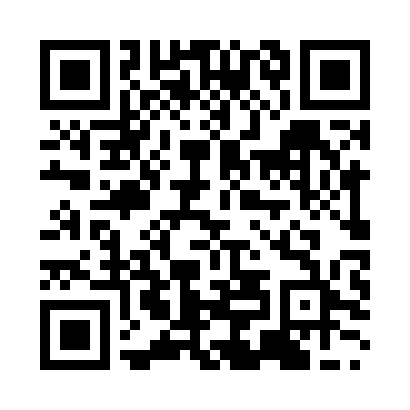 Prayer times for Akita, JapanWed 1 May 2024 - Fri 31 May 2024High Latitude Method: NonePrayer Calculation Method: Muslim World LeagueAsar Calculation Method: ShafiPrayer times provided by https://www.salahtimes.comDateDayFajrSunriseDhuhrAsrMaghribIsha1Wed2:574:4011:373:276:348:102Thu2:564:3911:373:276:358:123Fri2:544:3811:363:276:368:134Sat2:524:3711:363:286:378:145Sun2:514:3511:363:286:388:166Mon2:494:3411:363:286:398:177Tue2:484:3311:363:286:408:198Wed2:464:3211:363:296:418:209Thu2:444:3111:363:296:428:2210Fri2:434:3011:363:296:438:2311Sat2:414:2911:363:296:448:2412Sun2:404:2811:363:296:448:2613Mon2:384:2711:363:306:458:2714Tue2:374:2611:363:306:468:2915Wed2:354:2511:363:306:478:3016Thu2:344:2411:363:306:488:3117Fri2:334:2311:363:316:498:3318Sat2:314:2211:363:316:508:3419Sun2:304:2211:363:316:518:3520Mon2:294:2111:363:316:528:3721Tue2:274:2011:363:326:538:3822Wed2:264:1911:363:326:548:3923Thu2:254:1911:363:326:548:4124Fri2:244:1811:363:326:558:4225Sat2:234:1711:373:336:568:4326Sun2:224:1711:373:336:578:4427Mon2:214:1611:373:336:588:4628Tue2:204:1611:373:346:598:4729Wed2:194:1511:373:346:598:4830Thu2:184:1511:373:347:008:4931Fri2:174:1411:373:347:018:50